Shefeek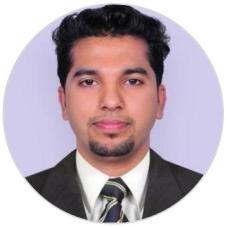 Shafeek.381499@2freemail.com IT Support EngineerIT Professional with more than four years of experience in the IT department and coordinating projects Involved in Multitasking, Team work, Business process improvement, Problem solving and troubleshootingPROFESSIONAL PROFILEImplementation of IBS Small Cell, Wi-Fi and UBR Installation for Reliance Jio Infocomm Limited sitesInstallation, Configuration and Administration of LAN,WLAN &WAN NetworksInstallation and Troubleshooting of Switches, Nomadix, Access points, Scanners, Desk Jet Printers and Network PrintersInsightful Knowledge of TCP/IP, DNS, DHCP, POP, SMTPand Managing Active Directory usersTECHNICAL SKILLS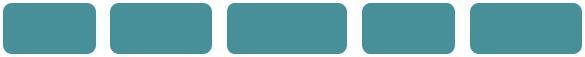 LAN	WAN	TCP/IP	DNS	DHCP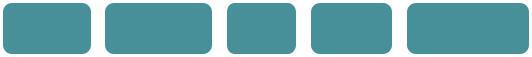 FTP	HTTP	IIS	RIP	EIGRIP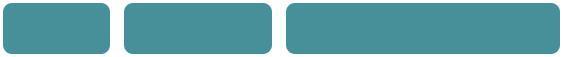 OSPF	Trunking	Symantec Antivirus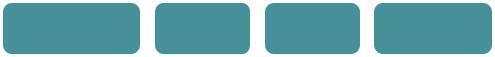 Firewall	GPO	VPN	WLAN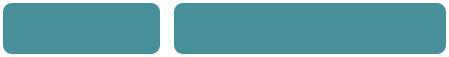 Protocols	Server Managment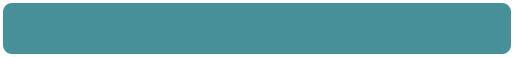 Configuration of Routers and SwitchesIdentifying and troubleshooting of minor and critical problems occurring on the NetworksInstallation of desktop image, operating systems and applicationsSet up and configured wireless access points and maintained client connectivityConfigure and troubleshoot outlook and evolution Email set upEffective vendor ManagementEffective planning and scheduling of the project implementation that includes acceptance testing by Reliance JIO O&M wingProvides oversight of day to day project and program control of a multi-location/function team and prepares status reportsAssist the system Administrator with desktop support TroubleshootingRemote or on site support to Engineers, end users and clientsDiagnosed problem with hardware and operating systemsEDUCATIONB.Tech in Electronics and communication University of calicut (2009-2013)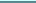 08/2009 – 04/2013Configuration of Access points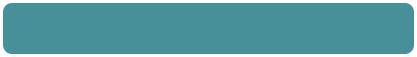 PERSONAL SKILLSWillingness to learn new Concepts Leadership and Management Systematic and hardworkingPERSONAL PROFILEDate of Birth: 27-12-1989Marital Status: SingleNationality: IndianPassport No: K3030713Date of Expiry: 04-Mar-2022LANGUAGESEnglish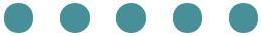 Hindi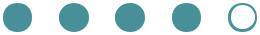 Malayalam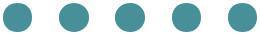 VISA STATUS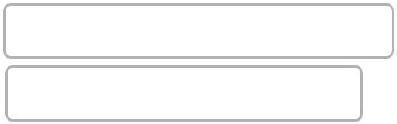 Visit Visa Notice Period: Ready to joinWORK EXPERIENCE4 Years of rich experience in field of Project Coordinator in Installation and commissioning of IBS Small Cell, UBR, Wi-Fi, and DAS and also have experience as a System Engineer and Technical Support to UsersDuties and ResponsibilitiesEstablishes timelines, develops project strategies and manages client expectations for successful Completion of projectsProvides Technical guidance as neededPrepares project authorizations, establishes budget costs and schedules for each project.Planning and Designing of Networks and Hotspot LocationsImplementation of IBS Small Cell, Wi-Fi and UBR Installation for Reliance JIO sitesConfigurations of JIO Small cell, L2Switch, UBR Antenna and SMPS of RackMaintains and regularly updates accounting system reports and periodically reviews the status And schedule of projects with appropriate staff.Installation, Configuration and Administration of DNS, DHCP Server, switches and Access pointsInstallation, Configuration and Administration of Internet Security and Acceleration ServerInstallation, Configuration and Administration of VNC and Remote DesktopsInstallation, Configuration and Administration of MS Outlook 365/2013/2010/2007.Checking of Web servers and FirewallTroubleshooting IP related issueL1 Support to Application software likes Opera pms, Pos gold, Orion, Vin card, Vision, Hrms…etcBasic support to Avaya IP phonesConfiguration of outlook in Computers and Mobile phonesManages all system back-up and restore protocolDECLARATIONI hereby declare that the information furnished above is true to the best of my knowledge.Shefeek. Designation:Wireless Project EngineerName of Organization :Name of Organization :Posidon Infrastructure Private LimitedPeriod:8th February 2017 – 10th April 2018 Designation:Sr. IT Helpdesk EngineerName of Organization :Name of Organization :Mi-Fi Networks Private LimitedPeriod:1st June 2016 –31st January 2017  Designation:IT Helpdesk EngineerName of Organization :Name of Organization :Teamlease Services LimitedPeriod:24th November 2014 – 31st May 2016 Designation:System EngineerName of Organization :Name of Organization :Maksys Technology Services LimitedPeriod:10th March 2014 – 15th November 2014